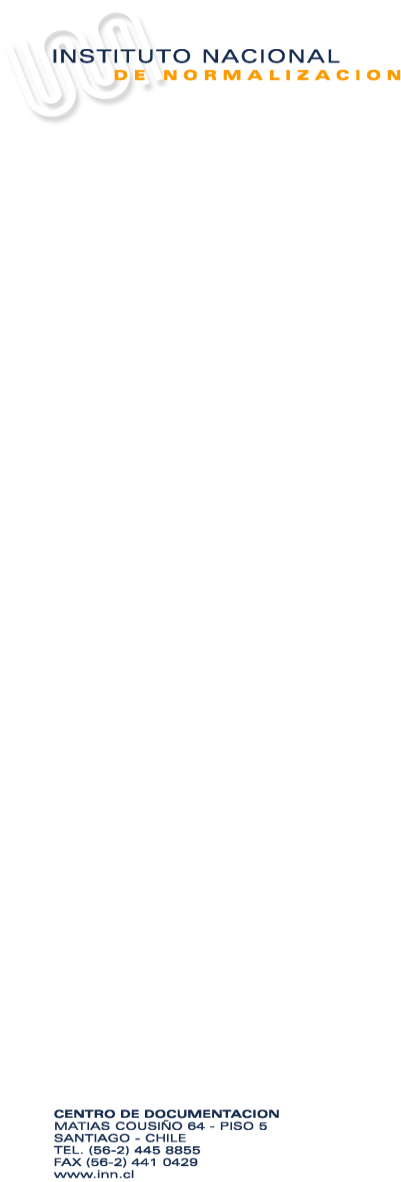 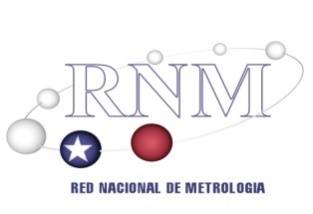 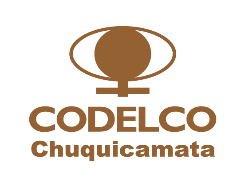 FORMULARIO INSCRIPCIONPROGRAMA ENSAYOS DE APTITUD CONCENTRADO DE COBRE 2019FORMULARIO INSCRIPCIONPROGRAMA ENSAYOS DE APTITUD CONCENTRADO DE COBRE 2019DATOS DEL LABORATORIO PARTICIPANTEDATOS DEL LABORATORIO PARTICIPANTENombre de Empresa:Laboratorio:Dirección :Código Postal:CiudadPaísR.U.T Posee acreditación ISO 17025                        ---- Si            ---- NOSi la respuesta es sí, indique en que ensayos. Nombre del Contacto (2 personas)N°1 Titular.N°2 Subrogante.Nombre del Contacto (2 personas)N°1 Titular.N°2 Subrogante.Teléfono / CelularR.U.T oDNI (Extranjeros)Correo ElectrónicoN°1 Titular.N°2 Subrogante.Correo ElectrónicoN°1 Titular.N°2 Subrogante.REQUISITOS DE PARTICIPACIÓNREQUISITOS DE PARTICIPACIÓNLa participación no tiene costos para los Laboratorio inscritos FECHA LIMITE INCRIPCION:  04/11/2019 NOMBRE y FIRMA :                                                        FECHA :     ____________                                         Responsable Laboratorio                                   año / mes / díaLa participación no tiene costos para los Laboratorio inscritos FECHA LIMITE INCRIPCION:  04/11/2019 NOMBRE y FIRMA :                                                        FECHA :     ____________                                         Responsable Laboratorio                                   año / mes / día